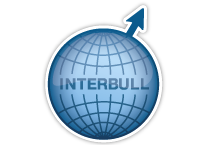 INTERBULL – starptautiska liellopu ģenētiskās ciltsvērtības noteikšana izmantojot metodi MACE (Multiple Across Country Evaluation) metodiPirmais posms       1 Nacionālais novērtējums:Otrais posms       2. Starptautiskais novērtējums (MACE):Līdz ar ģenētisko informāciju par dzīvniekiem, tiek nosūtīta informācija par ģenētiskajiem parametriem.Sīkāka informācija par ciltsvērtības novērtējumu pieejama ldc.gov.lv publiskajā sadaļā:https://www.ldc.gov.lv/lv/ciltsdarbs/ informācija par ciltsvērtības novērtējumuDetalizēta informācija par ciltsvērtēšanas novērtēšanas metodikuDetalizēta informācija par ciltsvērtības indeksiemInterbull organizāciju un tās darbībuNovērtēšanas etapiemĢenētiskā informācijaProduktivitātes pazīmēm, somatiskās šūnas – piena liellopiIdentitātes numursDzimšanas datumsŠķirneAtnešanās intervāla biežumsAtnešanās vecumsLaktācijaAtnešanās datumsTesta dienu daudzums laktācijāGanāmpulks kurā atnesāsPiens, kgTauki, kgProteīns, kgSomatisko šūnu skaitsEksterjera pazīmēm – piena liellopiIdentitātes numursDzimšanas datumsŠķirneGanāmpulksAtnešanās datumsLaktācijaDienu skaits no atnešanas datuma līdz vērtēšanas datumamVērtēšanas datumsVērtētājsLaktācijaPazīmes vērtība vērtējumā (krustu augstums, piena tips, ķermeņa dziļums u.t.t.)Atšķiršanas svars – gaļas liellopiIdentitātes numursDzimšanas datumsŠķirneGanāmpulksAtšķiršanas datumsKoriģētā dzīvmasa atšķirotMātes vecums atnesotiesMātes laktācija atnesotiesĢenētiskā informācijaProduktivitātes pazīmēm, somatiskās šūnas – piena liellopiIdentitātes numursŠķirneVērtējamā pazīmedzimumsbuļļa tips (stacijas bullis..)meitu skaitsganāmpulku skaitsefektīvo meitu skaitsticamības koeficientsnacionālais novērtējumsEksterjera pazīmēm – piena liellopiIdentitātes numursŠķirneVērtējamā pazīmedzimumsbuļļa tips (stacijas bullis..)meitu skaitsganāmpulku skaitsefektīvo meitu skaitsticamības koeficientsnacionālais novērtējumsAtšķiršanas svars – gaļas liellopiIdentitātes numursInformācija par dvīņiemInformācija par embrijiemGanāmpulksAtšķiršanas svars (koriģētais)Vides faktoru skaitsVides faktori -  ( mātes atnešanās vecums, dzimšanas datums, mātes laktācija, ganāmpulks*gads )